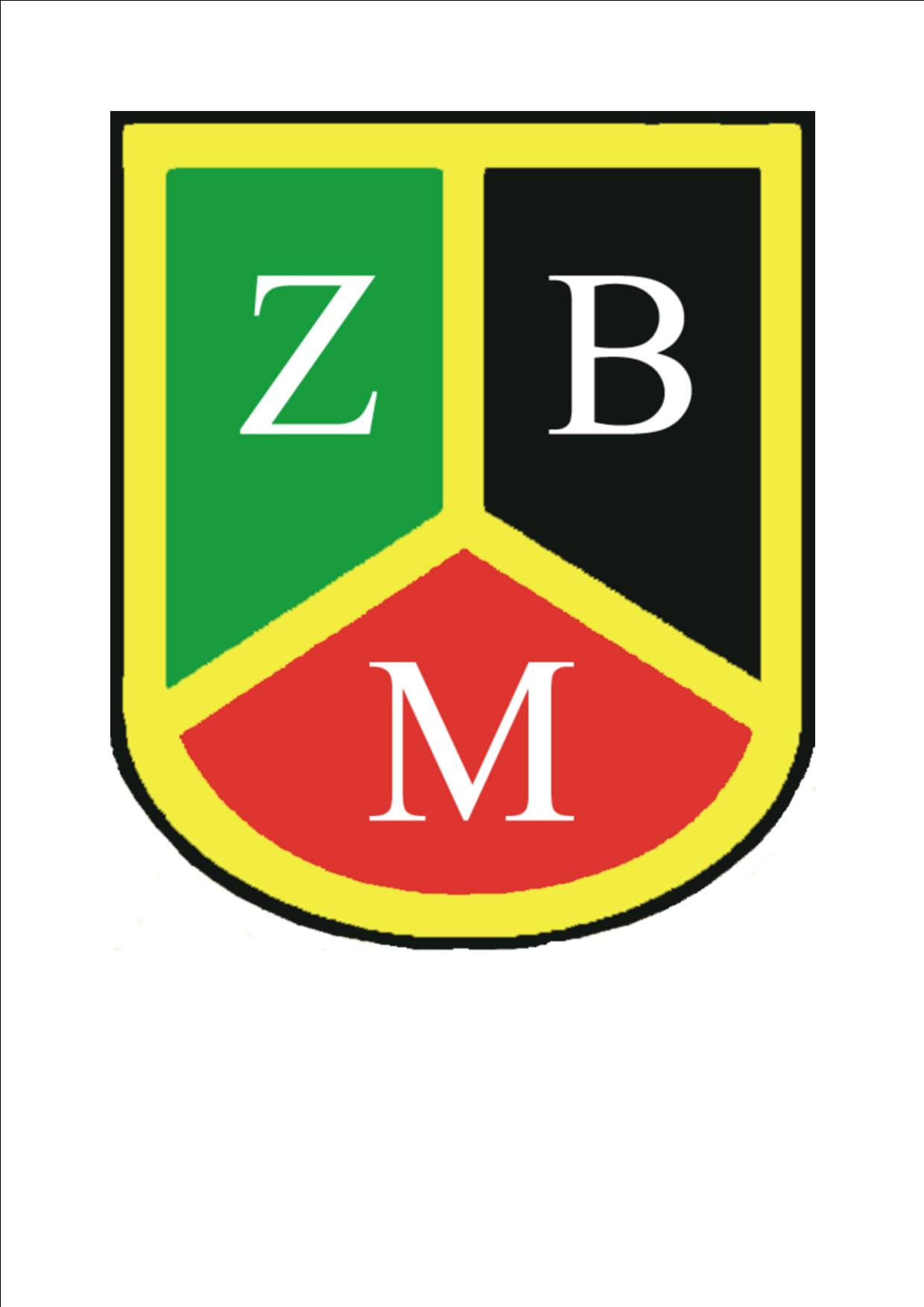                  Zarząd Budynków Mieszkalnych Sp. z o.o.                                              ul. Piastowska 15a                                            58-240 Piława Górna     Tel./fax (074) 837-12-88, NIP: 882-19-32-252, REGON: 891500563, Sąd Rejonowy dla Wrocławia-Fabrycznej WR IX NS – REJ KRS nr 0000177Załącznik nr 2 .......................................................Nazwa i adres Wykonawcy/ówOŚWIADCZENIE podmiotu dotyczące przesłanek wykluczenia z zamówieniaDotyczy:  zapytania ofertowego„Wykonanie przyłącza wodociągowego dla budynku Wspólnoty Mieszkaniowej przy ul. Bolesława Chrobrego 34 w Piławie Górnej w ramach rozdziału sieci wodociągowej ”1. Oświadczam/y, że mogę/możemy ubiegać się o udzielenie zamówienia i spełniam/y warunki dotyczące:1) posiadania uprawnień do wykonywania określonej działalności lub czynności, jeżeli przepisy prawa nakładają obowiązek ich posiadania; 2) posiadania wiedzy i doświadczenia;3) dysponowania odpowiednim potencjałem technicznym oraz osobami zdolnymi 
do wykonania zamówienia; 2. Oświadczam, że nie wydano wobec mnie prawomocnego wyroku, ostatecznej decyzji administracyjnej o zaleganiu z uiszczaniem podatków, opłat lub składek na ubezpieczenia społeczne lub zdrowotne.3. Oświadczam, że brak jest wobec mnie orzeczenia tytułem środka zapobiegawczego zakazu ubiegania się o zamówienie publiczne.4. Oświadczam, że nie wydano wobec mnie prawomocnego wyroku sądu skazującego 
za wykroczenie na karę ograniczenia wolności lub grzywny.5. Oświadczam, że nie zalegam z opłacaniem podatków i opłat lokalnych, o których mowa 
w ustawie z dnia 12 stycznia 1991 r. o podatkach i opłatach lokalnych (Dz.U. z 2016 r. poz. 716)............................ dnia …………… r.……………………………………………………………………….Podpis/y/ osoby/osób uprawnionych do reprezentowania Wykonawców